Atividade de Inglês - 5º AnoCatanduvas, November 09th 2020Today is MondayActions – AçõesATIVIDADE 1 – Observe as imagens e complete as frases com a palavra correta de acordo com a ação representada. 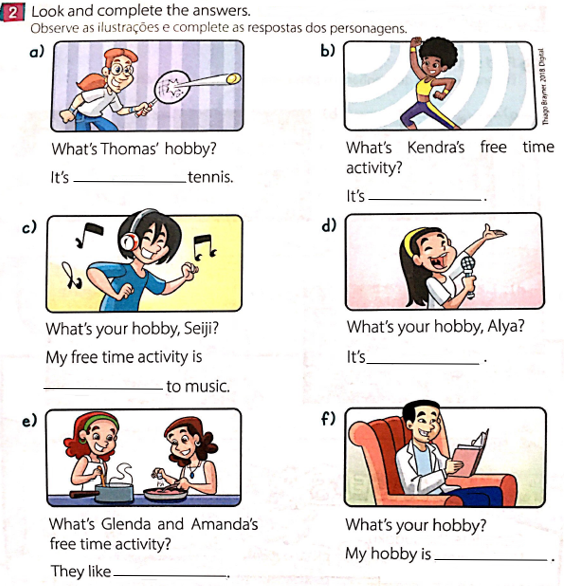 Vamos cantar uma música sobre as Actions – Ações em Inglês!Jump, run and shout: https://www.youtube.com/watch?v=hft6uJQIF4g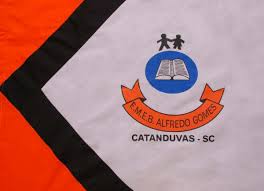 ESCOLA MUNICIPAL DE EDUCAÇÃO BÁSICA ALFREDO GOMES.DIRETORA: IVÂNIA NORA.ASSESSORA PEDAGÓGICA: SIMONE ANDRÉA CARL.ASSESSORA TÉCNICA ADM.: TANIA N. DE ÁVILA.PROFESSOR: JAQUELINE DEMARTINI DISCIPLINA: LÍNGUA INGLESACATANDUVAS – SCANO 2020 - TURMA 5º ANO